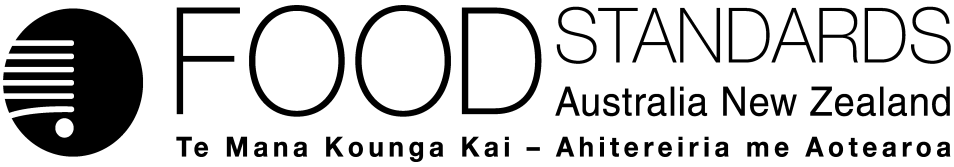 20 May 2016[12–16]Administrative Assessment Report – Proposal P1042Low THC Hemp as a FoodDecisionConsultation & assessment timeframeBrief Description of Proposal:To develop a food regulatory measure to permit the addition to food of products from low tetrahydrocannabinol varieties of Cannabis sativa. Brief Description of Proposal:To develop a food regulatory measure to permit the addition to food of products from low tetrahydrocannabinol varieties of Cannabis sativa. Potentially affected standard:1.4.4 Procedure:  GeneralEstimated total hours: Max 1000 hours Reasons why:Major aspects of the assessments required have already been conducted as part of Application A1039, including assessment of the risk to public health and safety, nutritional profile, economic impact and risk management requirements. Provisional estimated start work:  early May 2016Proposal preparedDate:  3 May 2016Proposed length of public consultation period:  6 weeks Proposed timeframe for assessment:Commence assessment (clock start)	Mid-May 2016Completion of assessment & preparation of draft food reg measure	Mid-July 2016Public comment	Mid-July to late August 2016Board to complete approval	Late October 2016Notification to Forum	Late October 2016Anticipated gazettal if no review requested	Mid-December 2016